 CIENCIAS II – CON ENFASIS EN FISICA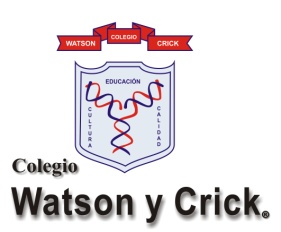 CICLO ESCOLAR 2023 – 2024                         TEMARIO 3er. PERIODOFluidos en reposo y en movimiento Definición de presión y presión absoluta• Principio de Pascal• Principio de Arquímedes• Principio de Bernoulli Un modelo para describir la estructura de la materia.Energía calorífica y sus transformaciones• Transformación de la energía calorífica.• Calor, procesos térmicos: dilatación.• Equilibrio térmico. Ley cero de la termodinámica.• Transferencia del calor: del cuerpo de mayor al de menor temperatura.• Principio de la conservación de la energía. Segunda ley de la termodinámica.Manifestaciones de la estructura interna de la materia.Explicación de los fenómenos eléctricos: el modelo atómico.• Proceso histórico del desarrollo del modelo atómico: aportaciones de Thomson, Rutherford y Bohr; alcances y limitaciones de los modelos.• Características básicas del modelo atómico: núcleo con protones y neutrones, y electrones en órbitas. Carga eléctrica del electrón.• Efectos de atracción y repulsión electrostáticas.• Corriente y resistencia eléctrica. Materiales aislantes y conductores.Los fenómenos electromagnéticos y su importancia• Descubrimiento de la inducción electromagnética: experimentos de Oersted y de Faraday.• El electroimán y aplicaciones del electromagnetismo.• Composición y descomposición de la luz blanca.• Características del espectro electromagnético y espectro visible: velocidad, frecuencia, longitud de onda y su relación con la energía.• La luz como onda y partícula.La energía y su aprovechamiento• Manifestaciones de energía: electricidad y radiación electromagnética.• Obtención y aprovechamiento de la energía. Beneficios y riesgos en la naturaleza y la sociedad.ESCALA DE EVALUACIÓNActividades     ::::::::::::::::::::::::::::::::::::::::::  20 %Tareas      ::::::::::::::::::::::::::::::::::::::::::::::::  10 %Proyecto de lectura     :::::::::::::::::::::::::::::  10 %Prácticas de laboratorio     ::::::::::::::::::::::  10 %Examen 1 y 2   ::::::::::::::::::::::::::::::::::::::::  40 %Proyecto de ciencias    ::::::::::::::::::::::::::::  10 %Nota: Los apuntes de clase deberán estar completos para su evaluación final.La evaluación de Taller de Ciencias corresponde a 20 % de la evaluación final.